Муниципальное казенное дошкольное образовательное 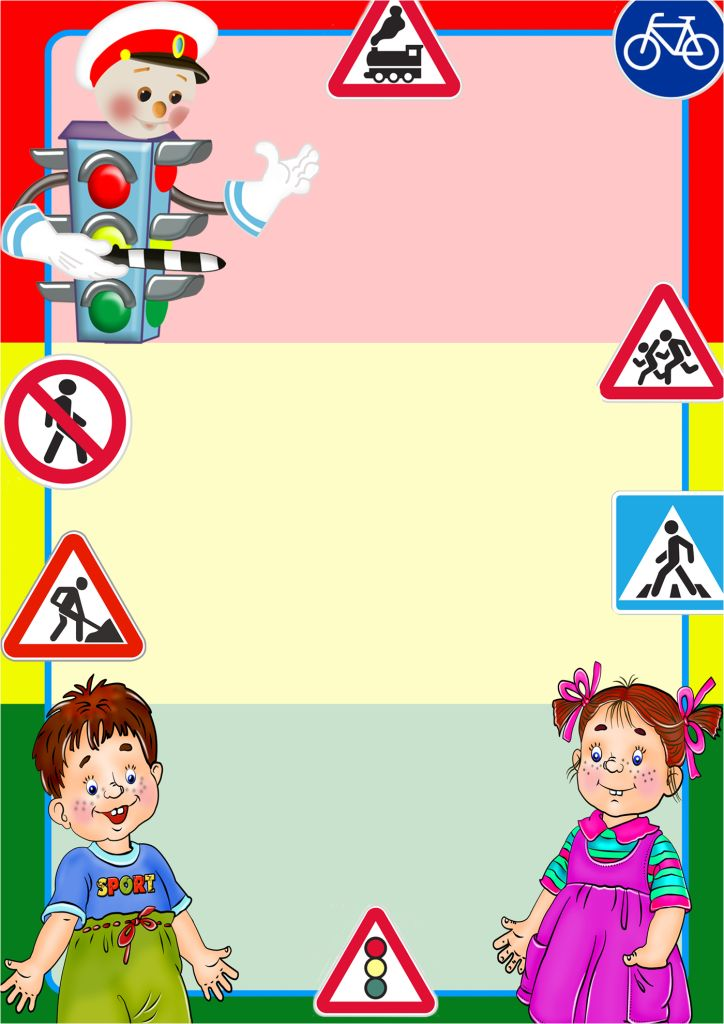 учреждение - детский сад комбинированного вида№3Барабинского района Новосибирской областиКвест -  игра по ПДД«Островки безопасности»                Выполнили воспитатели высшей категории:                               Чечулина И.В.                          Михайловская О.В.                               Ченцова Т.А.                       Толстопятова А.С.                          Довгаль Н.С.                          Арзамасова О.Я.Квест - игра проводится с детьми старшей и  подготовительных групп. Каждая команда – 8 человек. Команда имеет свое название, выбирается капитан. Игра проводится в здании ДОУ. Игра заключается в «путешествии по островкам безопасности» и выполнении определенных заданий. 
Цель: создание условий для пропаганды  основ безопасного поведения на дороге.Задачи: 
1.закреплять представление детей о светофоре и его сигналах, повторить дорожные знаки (предупреждающие, запрещающие), виды специального транспорта;2.формировать у детей умение самостоятельно принимать решения;3. воспитывать безопасное поведение детей на дороге.
Материалы: светофор, дорожные знаки, руль, жезл регулировщика, кружки красного, зелёного, жёлтого цвета, пазлы, загадки. Описание игры: 
- Здравствуйте, дорогие дети. Мы рады приветствовать всех вас на празднике.Нас солнца луч смешит и дразнит,Нам нынче весело с утра,И Осень дарит звонкий праздник,И главный гость на нём игра.Предлагаем вам поучаствовать в игре «Островки безопасности».  Игра заключается в «путешествии по станциям» и выполнении определенных заданий. Послушайте внимательно инструкцию о том, как себя вести во время игры. Необходимо участвовать в путешествии двумя командами. У команд должен быть девиз, название, выбран командир. 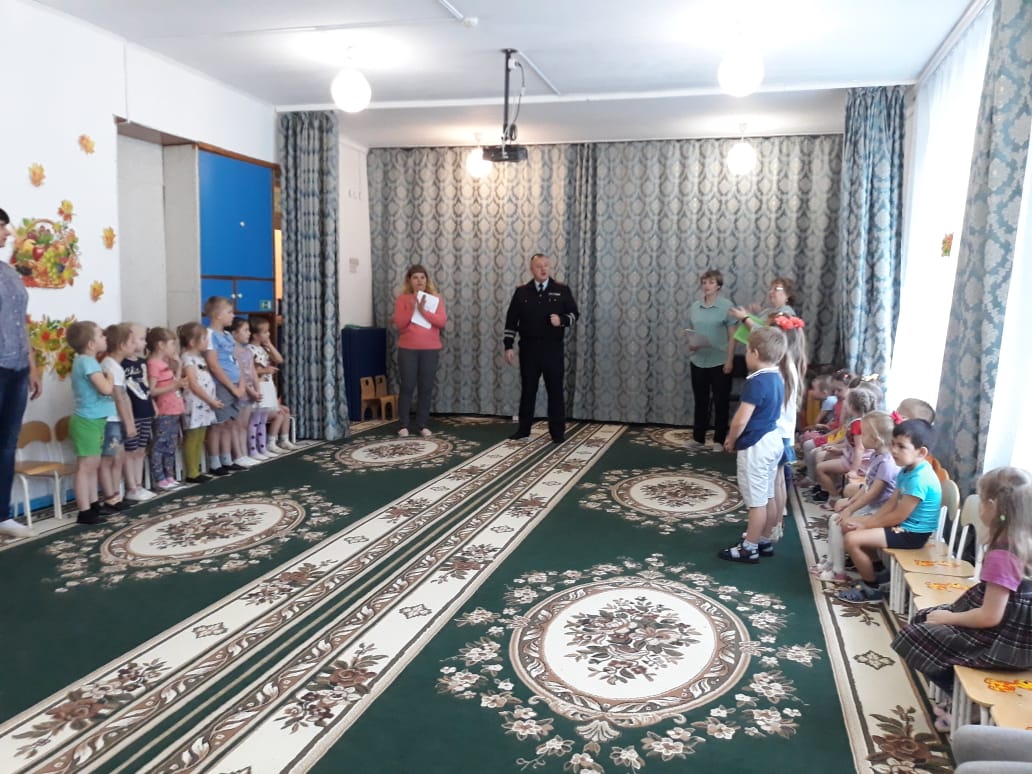  Команда: «Зебра» Девиз: 
"Зеброй назван  переход,
Чтобы двигаться вперед.
 Все машины пропусти и – 
счастливого путиКоманда "Светофорик" Девиз: 
"Соблюдаем все без исключения Правила Дорожного Движения!"- Капитан полиции А.Е.Дамзин: «Дорогие ребята!» Я сотрудник ГИББД, попал в неприятную ситуацию, у меня пропал очень важный   предмет. Без него я не могу работать. Помогите мне найти его! Надеюсь на вашу смекалку!»
- Ну что, ребята, поможем? Детям предлагается маршрут. Будьте внимательны! Удачи вам! Островок «Дорожные знаки»Азбукой улиц, проспектов, дорогГород все время дает нам урок.Вот она - азбука над головой:Знаки мы видим повсюду с тобой.Азбуку города помни всегда,Чтоб не случилась с тобою беда.Инспектор. Ребята о какой азбуке идет речь? (ответы детей), а вы знаете дорожные знаки?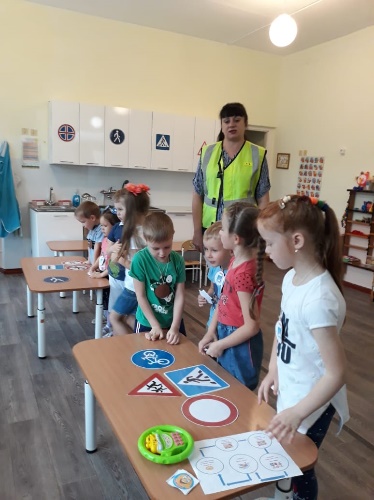 Ответы детей.Инспектор но в ГИБДД нужно точно знать, какие знания вы имеете, сейчас я буду рассказывать о знаках, а вы показывать и называть этот знак.(Дети делятся на две команды, каждой команде воспитатель задает вопрос. Ребята называют и показывают знак)Шли из сада мы домой,Видим, знак на мостовой:Круг, внутри велосипед,Ничего другого нет!(«Велосипедная дорожка»)В синем круге пешеходНе торопится, идет.Дорожка безопасна,Здесь ему не страшно.(«Пешеходная дорожка»)Что за знак такой висит?Стоп — машинам он велит...Пешеход! Идите смелоПо дорожкам черно-белым.(«Пешеходный переход»)В этом месте пешеход
Терпеливо транспорт ждет.
Он пешком устал шагать, Хочет пассажиром стать.(остановка автобуса)Вот кружок с каемкой красной,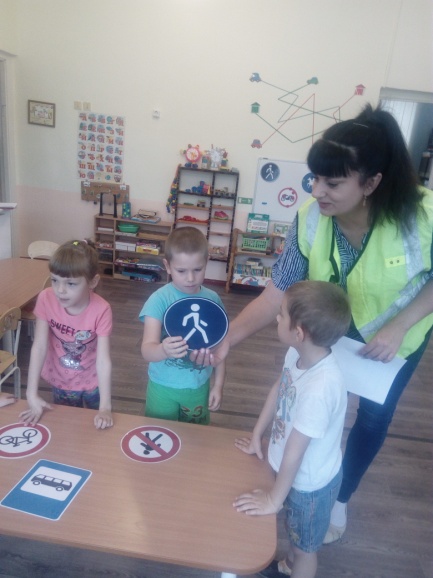 А внутри рисунка нет.Может, девушки прекраснойДолжен быть внутри портрет?Круг пустой зимой и летом,Как же знак зовется этот?(«Движение запрещено»)У него два колеса и седло на рамеДве педали есть внизу. Крутят их ногамиВ красном круге он стоит , о запрете говорит.(Движение на велосипеде запрещено)Затихают все моторы, и внимательны шоферы, Если знаки говорят: «Близко школа, детский сад! »(«Осторожно! Дети»)Пешеход, замедли ход,Стой, дружище пешеход!Пешеходу хода нет!                                  Этот знак на путь-запрет!(Движение пешеходов запрещено)(Дети выполняют)Инспектор Теперь я уверенна, что вы знаете дорожные знаки.Но вас ждет еще одно испытание, в королевстве дорожных знаков перепутались все знаки. Посмотрите правильно ли распределены здесь знаки. Игра найди лишний знак. (дети выполняют, объясняют свой выбор)Инспектор: молодцы ребята, справились с испытанием на нашей станции, вам пора отправляться дальше.(Дети переходят на следующую станцию)Островок «Отдыхай - ка»«Это я, это я, это все мои друзья». Если нет, тогда молчите. - Кто из вас идёт вперёд только там, где переход? - Кто вблизи проезжей части весело гоняет мячик? - Кто из вас в вагоне тесном уступает старшим место?
- Чтоб проветрится в автобусе немножко, кто высовывает и голову, и туловище в окошко?
- Знает кто, что красный свет, это значит, хода нет.
- Знает кто, что свет зелёный - означает, по дороге каждый смело пусть шагает.
- Кто бежит вперёд так скоро, что не видит светофора.
- Кто ГИБДД помогает, за порядком наблюдает.Ребята, сейчас мы с вами поиграем и проверим, как вы хорошо знаете Правила Дорожного Движения. Но сначала я вам загадаю загадку.Я глазищами моргаяНеустанно день и ночьЯ машинам помогаюИ тебе хочу помочь                 Дети (хором): Светофор!Правильно.Вы знаете, что на дороге самый главный светофор, а его сигнал для всех закон.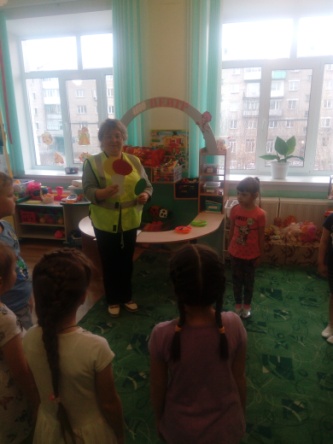 Если свет зажегся красныйЗначит, двигаться опасно!Желтый свет – предупрежденье,Жди сигнала для движения.Свет зеленый говорит:Пешеходам путь открыт!Ребята, на улице нужно быть очень внимательным и сейчас я проверю вашу внимательность.Звучит веселая музыка, игра «Сигналы светофора».Мы поиграем в игру называется она «Три огонька у светофора».      Условия игры: я показываю вам зелёный кружок, вы шагаете на месте; красный – замерли; жёлтый – смотрим по сторонам. (Играем 2р.)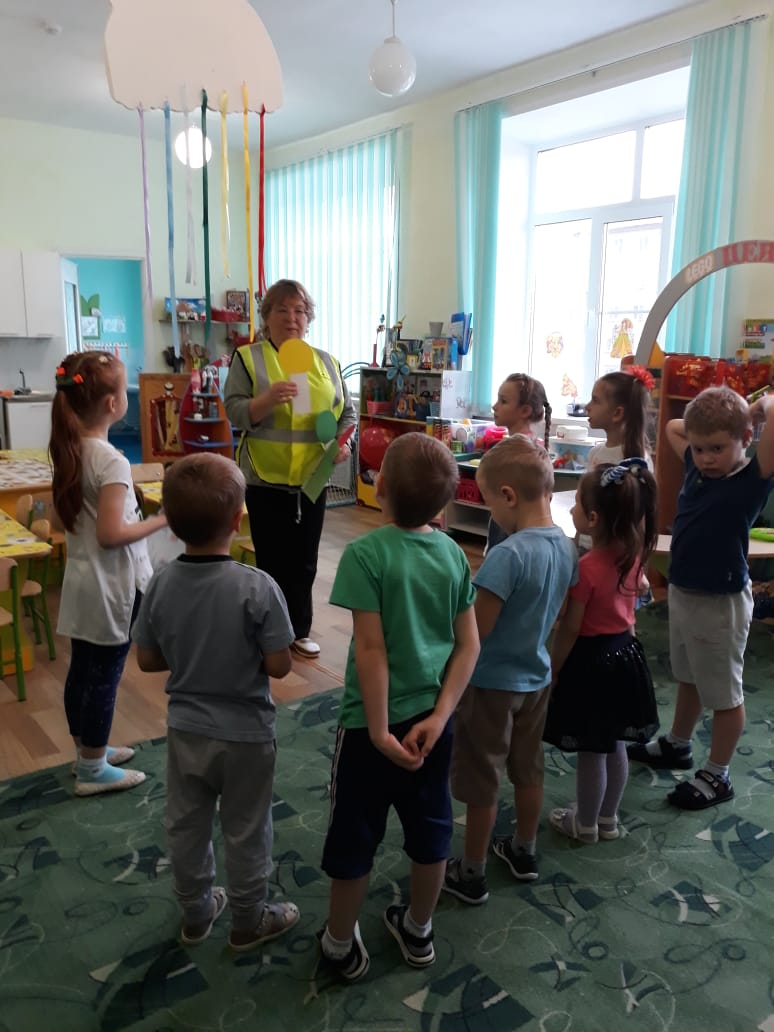 - Проверим, не рассеялось ли ваше внимание.  Игра «Три огонька у светофора». Условия игры: ведущий показывает зелёный кружок –шагаете на месте; красный – замерли; жёлтый – хлопаете в ладоши. СВЕТОФОР Дети становятся цепочкой друг за другом. По сигналу воспитателя («Заводим моторы! Р-р-р-р-р») дети начинают двигаться, а воспитатель управляет движением, поднимая круглый лист картона соответствующего цвета - красный, желтый или зелёный.Островок «Спасай-ка»ЗагадкаНе летает, не жужжит, Жук по улице бежит.И горят в глазах жукаДва слепящих огонька.Моргает глазами,Скрипит тормозами (машина)- Правильно, посмотрите какие у меня машины… (снимает накидку - разобранные пазлы)- Ой, что же случилось с моими машинами? Как я вам сейчас покажу какие у меня машины, что делать? (сложить пазлы)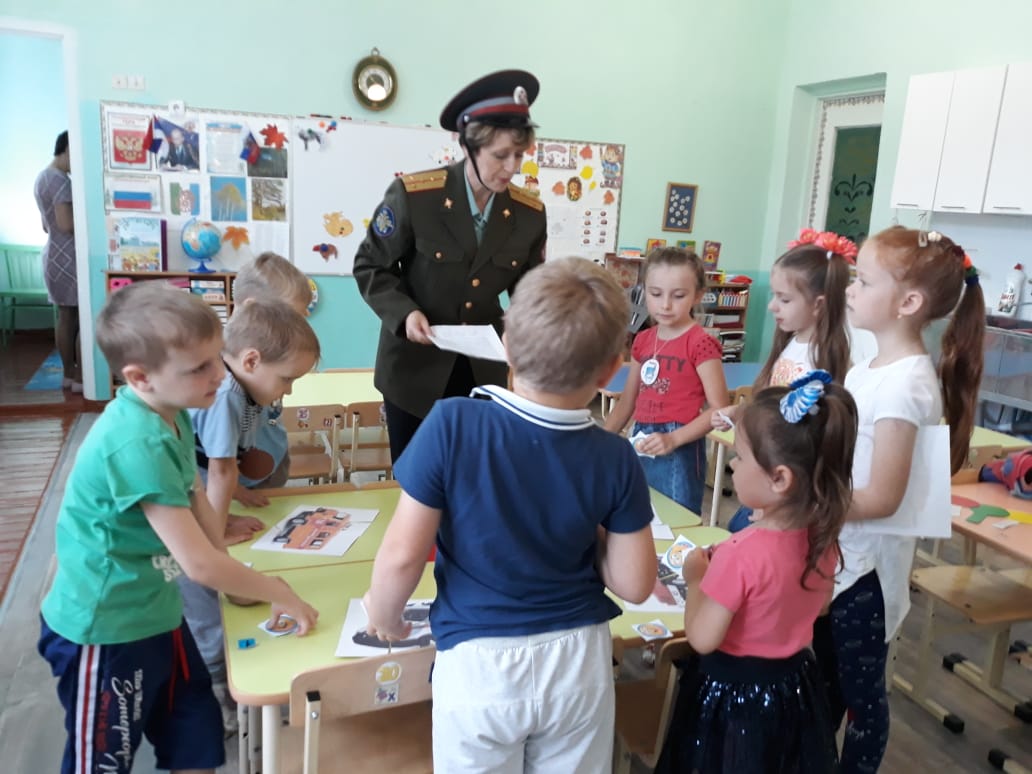 - Какие машины получились? (машины специального назначения, помогают человеку)- На улицах нашего города часто можно встретить и машины специального назначения? - Какие это машины? Это специальный транспорт - нужен для очень ответственной работы. Каждая машина выполняет свою работу, приходят к нам на помощь в экстренных ситуациях, их вызывают по телефону для больного (скорая помощь), при пожаре  (пожарная машина ),  при ДТП  (полицейская машина).- Какие номера телефонов набирают при пожаре? (01 - пожарная команда.)- Если что-то случилось? (02 - полиция.)- Больному? (03 - «скорая помощь».)- А еще есть МЧС, служба газа.Каждая машина имеет определенный цвет и оснащена специальным оборудованием: пожарная машина - красного цвета, чтобы видно было издалека, машина «скорой помощи» - белого цвета с красным крестом, Некоторые из этих машин оборудованы специальными звуковыми сигналами - «сиренами», на крышу кабины устанавливают мигающий фонарь - синий или красный маячок. Направляясь к месту назначения, водитель включает маячок и подает звуковой сигнал. Пешеходы, услышав сигнал, должны сразу освободить проезжую часть, а другие машины - пропустить машину специального назначения. Эти машины могут ехать на любой сигнал светофора.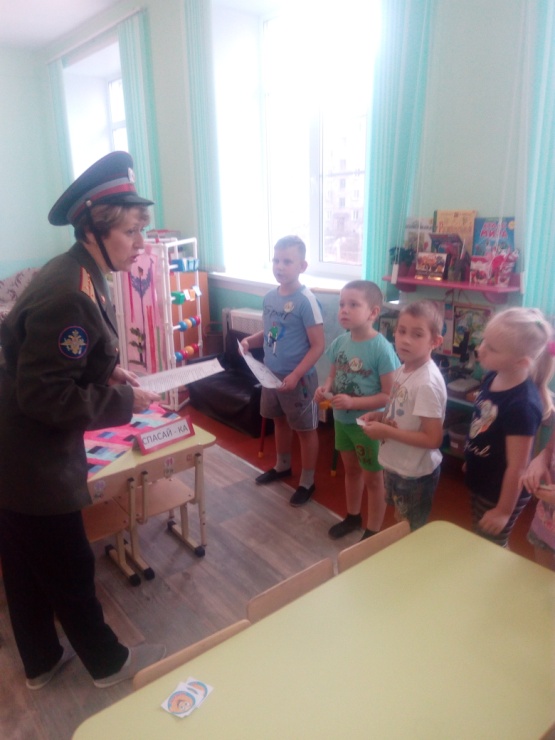 - Куда же они спешат?- Ребята, как вы думаете, если вы переходите дорогу на зеленый сигнал светофора, должны пропускать машины специальных служб? (Да, должны.)Островок «Угадай-ка»В: Добрый день уважаемые ребята. На этой станции вам необходимо досказать словечко в мои загадки. Слушайте внимательно, сколько загадок вы отгадаете столько баллов вы и получите. Максимальное количество баллов на моей станции – 10.1. Заучи закон простой:Красный свет зажёгся (стой)2. Жёлтый скажет пешеходу:Приготовься к (переходу)3. А зелёный впереди,Говорит он всем (иди)4. Есть подземный и надземный,И похожий есть на «зебру».От машин тебя спасёт,Твой помощник (переход)5. И шагая по дорогам,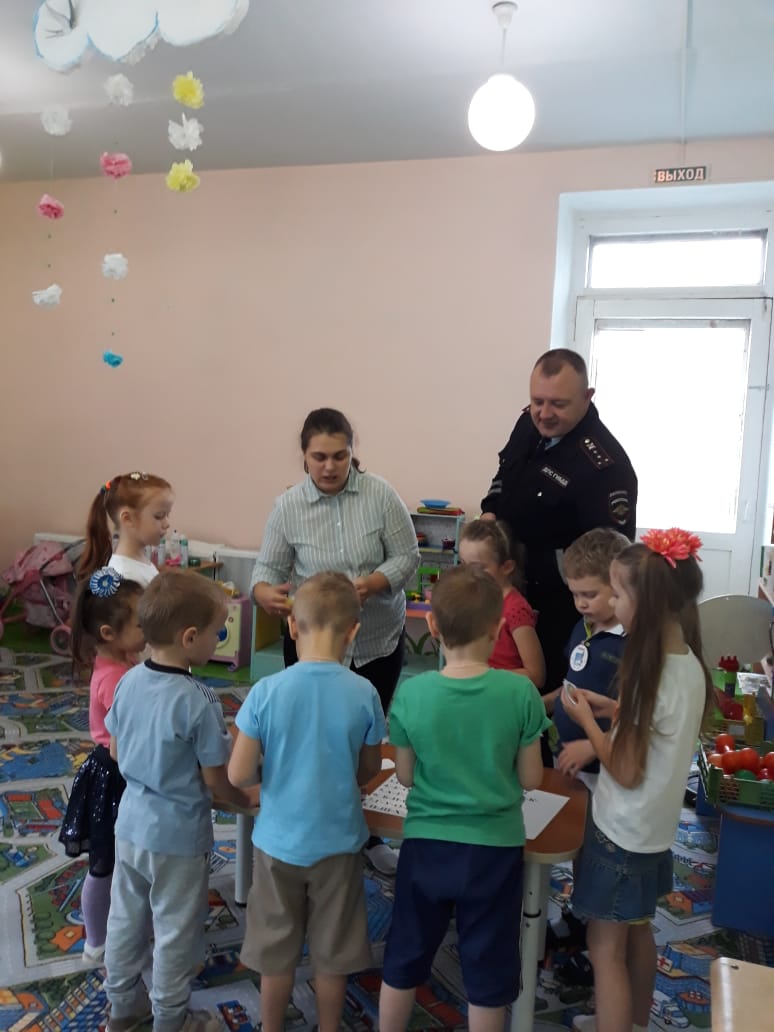 Не забудь и запиши:Тротуар для пешеходов,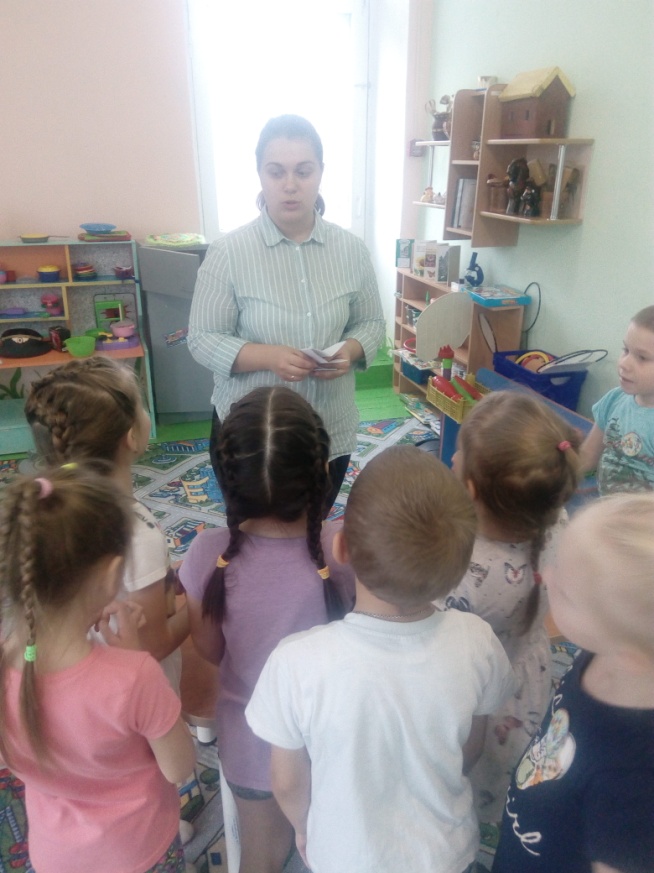 Остальное для… (для машин)6. Под землёю коридорНа ту сторону ведёт.Нет ни двери, ни ворот –Это, дети (переход)7. И проспекты, и бульвары-Всюду улицы шумны.Проходи по тротуаруТолько с (правой) стороны.8. Я глазищами моргаюНеустанно день и ночь.Я машинам помогаюИ тебе хочу помочь. (Светофор).9. Жук по улице бежит.
И горят в глазах жука
Два блестящих огонька. (Автомобиль)10. По обочине дороги
          как солдатики стоят, Все мы с вами выполняем
То, что нам они велят (Знаки)На доске перед вами слова, но в них пропущены буквы, нужно угадать задуманное слово.1. С-Е-О-О-Р (светофор)2. В-Д-Т-Л- (водитель)3.П-СС-Ж-Р (пассажир)4.-Е-О-И-Е- (велосипед)5.А-Т-М-Б-Л- (автомобиль)6. Б-Н-О-ОЗ (бензовоз)          7.Г-У-О-И- (грузовик)8.П-Ш-Х-Д (пешеход)9. Т-Р-ОЗ (тормоз)10. М-Т-Ц-К- (мотоцикл)- Ребята, мы же еще не нашли важный предмет, который потерял сотрудник ГИБДД. Отгадайте загадку, что это за предмет?Полосатая указкаСловно палочка из сказки. (жезл регулировщика)Командиры команд, найдите его поскорей в домике, который находится возле левой стороны возле окна. Молодцы! Победила команда, которая первой нашла жезл. 
Вот и закончились ваши испытания. Слово предоставляется нашему гостю инспектору полиции Дамзину Андрею Евгеньевичу. Вручаются дипломы.А теперь для ребят и всех гостей музыкальный флэш-моб под музыкальную композицию «Колесики». 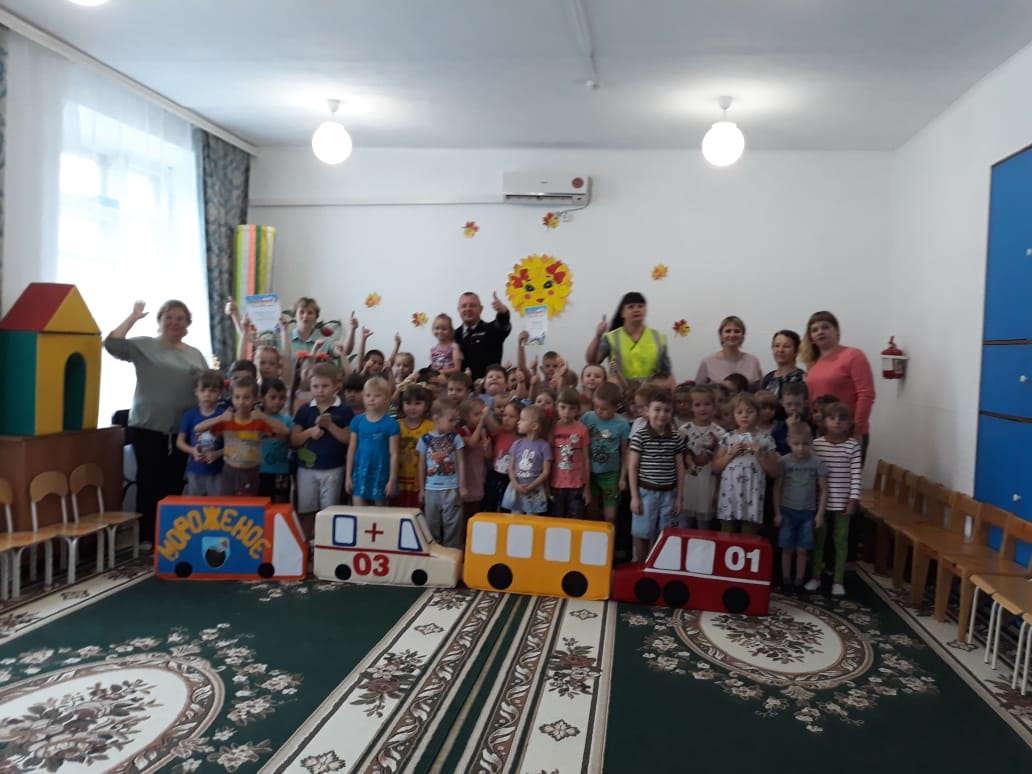 